PREMI TUTTOTEATRO.COM 2023alle arti sceniche “DANTE CAPPELLETTI” – diciassettesima edizione“RENATO NICOLINI” – decima edizione MIGLIOR TEASER – quinta edizioneSEMIFINALI A SPIN TIME DAL 17 AL 19 NOVEMBRE 2023Per la diciassettesima edizione del Premio Tuttoteatro.com alle arti sceniche “Dante Cappelletti” sono stati selezionati 16 progetti di spettacolo semifinalisti provenienti da tutta Italia. In ordine di protocollo sono: Zitto Peter! - una sitcom di Fettarappa/Guerrieri; Metamorfosi di una rana di Le TSC/Giulia Pizzimenti-Francesca Miranda Rossi; Daniela    di Giulia Scotti; Mare di ruggine di Compagnia Teatro Insania; Hysteresi   di Compagnia Liberaimago; Boxer  di Pequodcompagnia; t(R)aumaturgica isteria di Alice Bonvini-Valentina Naccarato; Onicofagia  di Compagnia Maruccia-Manella; Taro Kiss di Gruppo Teatrale Sorabutai; No di Annalisa Limardi; M'amo non m'amo di Sanìa Heikeal; Camise Pierte di Fraume Teatro; Feliciano  di Piero Cognasso-Alessandra Campo; Il canto sulla polvere. Invocazione a Ingeborg Bachmann  di Alessandra Chieli; Hotel Broadway    di Camilla Tagliaferri; Triscaidecafobia di Giano.Le semifinali si svolgeranno dal 17 al 19 novembre 2023 presso Spin Time, la storica occupazione romana, recupero abitativo per 500 persone e casa per diverse organizzazioni e associazioni, un importante bene comune oggi a rischio sgombero, punto di riferimento per il fermento culturale cittadino e la convivenza pacifica tra diverse culture.Il Premio Tuttoteatro.com alle arti sceniche “Dante Cappelletti”, istituito dall'Associazione culturale Tuttoteatro.com, con la direzione di Mariateresa Surianello, è nato e si è affermato negli anni, per sostenere progetti di spettacolo. I sedici progetti selezionati verranno presentati (in forma di studio scenico di 15 minuti ciascuno) alla giuria presieduta da Paola Ballerini e composta da Massimo Marino, Chiara Mignemi, Elisabetta Reale, Attilio Scarpellini e Mariateresa Surianello, venerdì 17 novembre dalle 15.00, sabato 18 dalle 10.00 e domenica 19 dalle 15.00 a Spin Time, in via Santa Croce in Gerusalemme, 55 Roma. La giuria ne selezionerà poi sette, che saranno presentati in forma di studio scenico di massimo 20 minuti a Roma, al Teatro India, l’8, 9 e 10 dicembre 2023. Tra questi verrà scelta l’opera vincitrice, alla quale andrà un premio di 6.000 euro quale contributo alla produzione.Per il Premio Tuttoteatro.com Miglior Teaser per opere video di massimo 3 minuti, la giuria, composta da Federico Betta, Claudio Morici, Lisa Ferlazzo Natoli, Marina Pellanda, Leopoldo Santovincenzo, con la segreteria di Elisabetta Mancini, ha selezionato 20 teaser che saranno proiettati a Spin Time domenica 19 novembre, ore 20.00: Prometeo? di Lorenzo Covello; Bull di Nessun Vizio Minore; Il Minotauro senza fili di Adamàh Teatro; La fine del turno di Maria Caterina Rossi-Simona Santamato; Con la carabina di Compagnia Licia Lanera; Tender Napalm di Alessandro Mannini-Simona De Sarno; Frammenti di una matrice pronta a esplodere di Silvano Richini/Molom; Italo di Daniele Bacci; Tutto brucia di Motus; Post-Apocalyptique Clown Show de LaRibalta ArtGroup; Prop di Myelin Zone; Considero casa di Noemi Piva; Elizabeth I - Sorry for what? di Giulia Spattini; BO.LE.RO. di Stefano Giacomuzzi/Compagnia Arearea; I cuori battono nelle uova di Les Moustaches; Memori di Alberto Camanni; Il mio corpo è come un monte di Daniele Giacometti/Collettivo EFFE; Lady Macbeth - God save the Queen di Anomalia Teatro; Scetate Partenope di Deborah Di Francesco; F-àida di Mana Chuma Teatro.Tra i video semifinalisti selezionati la giuria ne sceglierà poi tre finalisti, che saranno proiettati nel corso delle giornate finali dei Premi Tuttoteatro.com 2023, al Teatro India di Roma, l’8, il 9 e il 10 dicembre 2023. Tra i tre teaser finalisti la giuria decreterà il vincitore che si aggiudica il premio di 500,00 euro.I Premi Tuttoteatro.com hanno quest’anno la mediapartner di profilcultura.it.Informazioni e aggiornamenti  sul sito www.tuttoteatro.comPagina facebook, instagram e telegram @tuttoteatrocomComunicazioneCarla Romana Antolinicrantolini@gmail.com+39 393 99 29 813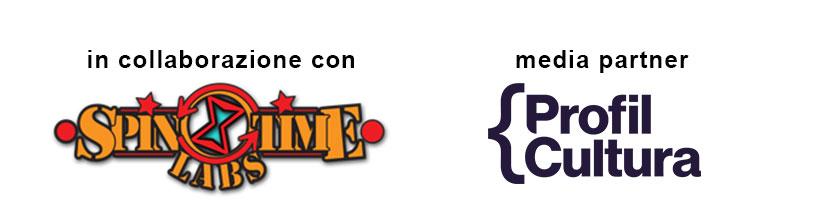 